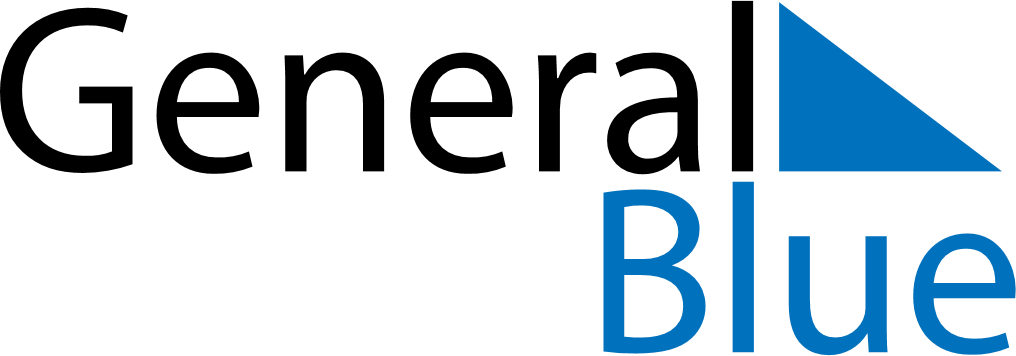 October 2021October 2021October 2021October 2021ChinaChinaChinaSundayMondayTuesdayWednesdayThursdayFridayFridaySaturday112National DayNational DayNational Day34567889National DayNational DayNational DayNational DayNational Day10111213141515161718192021222223242526272829293031